Wayne County Chapter Church Notes April 2021May 1-2: Right to Life - LIFESPAN      		100th Anniversary of Legal Abortion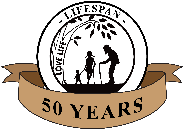 May 1 was the date of annual May Day celebrations, the “high holy” day of the year in the Soviet Union and Communist states. We recently passed the 100th anniversary of the Soviet Union becoming the first country to legalize abortion on November 18, 1920. The Soviet abortion rate rose to 3 out of every 4 pregnancies and legal abortion has spread to over 130 countries since 1920. Lenin and the Communist Party focused on three justifications for legalized abortion: 1) Women are dying from illegal abortions. 2) The State is protecting the health of women. 3) The State expects the gradual disappearance of abortion once safe and legal. Quite interesting that the perverse propaganda in support of abortion 100 years ago and today remains identical.May 8-9: Right to Life – LIFESPAN 		Happy Mother’s Day- Thanks Mom for Life!Please consider honoring all the mothers and women in your life with carnations for a small donation after services this weekend. LIFESPAN is the preeminent local pro-life education and outreach non-profit organization in Metro Detroit dedicated to protecting all life from conception to natural death. While Right to Life of Michigan focuses on political efforts, LIFESPAN provides a necessary complement focusing on these church notes, educational resources, and events promoting a culture of life in the local community.  Join LIFESPAN in honoring all mothers for the gifts of life, love, and the feminine genius! Call us at 734-422-6230 to learn more.May 15-16: Right to Life – LIFESPAN 		Defeat for Abortion at the UNThe 2021 UN Commission on the Status of Women met back in March. Despite the European Union, United States, Canada, and others promoting far-reaching pro-abortion and anti-family policies and attempting to bully smaller states in Africa, Asia, and Latin America into compliance, attempts to enshrine abortion as an international right were defeated. Brazil led the pro-life push alongside a diverse coalition including Nicaragua, Egypt, Nigeria, Qatar, and Saudi Arabia. It is truly sad to see the United States advocating against the human right to life.  Call LIFESPAN at 734-422-6230 or visit www.milifespan.org and think globally on the life issues.May 22-23: Right to Life - LIFESPAN     	         	Happy Pentecost- Pray for Life!As important as it is to promote the right to life and human dignity through political and legal efforts, the Easter Season and Pentecost remind those of faith that in light of eternity it is much more important to pray and fast for the sanctity of human life. By God’s standard, it is not time for distress, rather time for us to PRAY unceasingly! Pray for our nation and its leaders, questioning mothers and fathers, the preborn, the suicidal, the forgotten elderly, and for an end to human trafficking. Pray also for religious freedom and renewal of family life built upon the sacredness of sexuality within marriage. PRAY and visit www.milifespan.org to act locally.May 30-31: Right to Life - LIFESPAN     		Memorial Day- Share Hope According to the CDC, the American suicide rate increased 33% between 1999 and 2019. Suicide is the 2nd leading cause of death for people aged 10-34. A sense of connectedness, availability of mental health care, and cultural and religious beliefs discouraging suicide are top protective factors. According to the VA, the suicide rate for veterans is 1.5 times higher than the rate for non-veteran adults. Remember to be present with and to pray for our veterans and anyone struggling with mental illness or contemplating suicide. Sharing the reason for our hope with others does save lives. God bless America and those who paid the ultimate price defending us all!